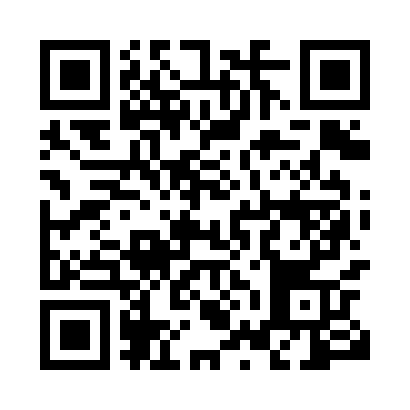 Prayer times for Puerto Octay, ChileWed 1 May 2024 - Fri 31 May 2024High Latitude Method: NonePrayer Calculation Method: Muslim World LeagueAsar Calculation Method: ShafiPrayer times provided by https://www.salahtimes.comDateDayFajrSunriseDhuhrAsrMaghribIsha1Wed6:067:3912:493:355:587:262Thu6:067:4012:493:345:577:253Fri6:077:4112:483:335:557:244Sat6:087:4212:483:325:547:235Sun6:097:4312:483:315:537:226Mon6:107:4412:483:305:527:217Tue6:117:4512:483:295:517:208Wed6:127:4612:483:285:507:199Thu6:127:4712:483:275:497:1810Fri6:137:4812:483:265:487:1711Sat6:147:4912:483:255:467:1612Sun6:157:5012:483:255:457:1513Mon6:167:5112:483:245:457:1414Tue6:177:5212:483:235:447:1415Wed6:177:5312:483:225:437:1316Thu6:187:5412:483:225:427:1217Fri6:197:5512:483:215:417:1118Sat6:207:5612:483:205:407:1119Sun6:207:5712:483:205:397:1020Mon6:217:5712:483:195:397:0921Tue6:227:5812:483:185:387:0922Wed6:237:5912:483:185:377:0823Thu6:238:0012:483:175:367:0824Fri6:248:0112:493:175:367:0725Sat6:258:0212:493:165:357:0726Sun6:258:0312:493:165:347:0627Mon6:268:0312:493:155:347:0628Tue6:278:0412:493:155:337:0629Wed6:278:0512:493:145:337:0530Thu6:288:0612:493:145:327:0531Fri6:298:0712:493:145:327:04